Year 3 and 4 homework; due in Tuesday 15th September 2020ProjectWe have been using atlases and maps to help us with our learning about the countries and their capital cities of the British Isles. Think of three other countries from around the world and research their capital cities.Challenge – locate those countries on a world map.ReadingMake sure you are reading a book you are enjoying and want to read. To help your reading further, you should be reading a minimum of four times a week.  Write a comment in your reading record.  You could try thinking aloud to help you make sense of what you read.SpellingThis week, we would like you to write each of your spelling words in a sentence. You can choose whether you do Maths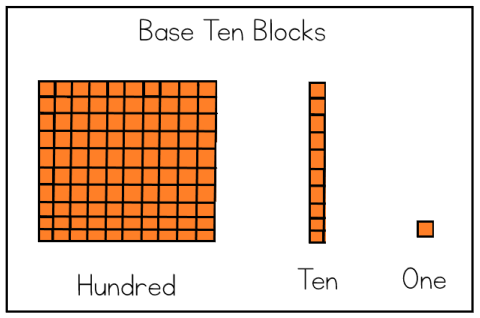 Use dienes to represent the following numbers Challenge – how many different ways can you use dienes to represent 120.